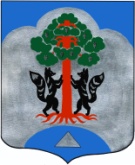 Администрациямуниципального образования Сосновское сельское поселениемуниципального образования Приозерский муниципальный районЛенинградской областиПОСТАНОВЛЕНИЕ от 19  декабря 2017 года                                                                                                      № 806«О Порядке планирования приватизации муниципального имущества муниципального образования Сосновское сельское поселение муниципального образования Приозерский муниципальный район Ленинградской области»В соответствии со статьями 35, 51 Федерального закона от 06.03.2003 г. № 131-ФЗ «Об общих принципах местного самоуправления в Российской Федерации», статьей 10 Федерального закона от 21.12.2001 г. № 178-ФЗ «О приватизации государственного и муниципального имущества», Уставом муниципального образования Сосновское сельское поселение муниципального образования Приозерский муниципальный район Ленинградской области ПОСТАНОВЛЯЕТ: Утвердить Порядок планирования приватизации муниципального имущества муниципального образования Сосновское сельское поселение муниципального образования Приозерский муниципальный район Ленинградской области согласно Приложению № 1.Опубликовать настоящее решение в средствах массовой информации, посредством размещения на официальном сайте администрации муниципального образования Сосновское сельское поселение муниципального образования Приозерский муниципальный район Ленинградской области admsosnovo.ru.Настоящее решение вступает в силу со дня его официального опубликования.  Глава администрации МО Сосновское сельское поселение                                                                              С.М. МиничИсп.: Савраева Е.Я.тел.: 61-370Разослано: Дело-2, прокуратура-1 , Приложение № 1 к постановлению администрации № 806 от 19.12.2017 г.1. Общие положения.1.1. Положение о порядке планирования приватизации и принятия решений об условиях приватизации муниципального имущества муниципального образования Сосновское сельское поселение муниципального образования Приозерский муниципальный район Ленинградской области (далее - Положение) разработано в соответствии с Федеральными законами от 06.10.2003 N 131-ФЗ "Об общих принципах организации местного самоуправления в Российской Федерации", от 21.12.2001 N 178-ФЗ "О приватизации государственного и муниципального имущества", Гражданским кодексом Российской Федерации, Уставом муниципального образования Сосновское сельское поселение муниципального образования Приозерский муниципальный район Ленинградской области, «Положением о порядке управления и распоряжения муниципальным имуществом муниципального образования Сосновское сельское поселение муниципального образования Приозерский муниципальный район Ленинградской области», утвержденным решением Совета Депутатов муниципального образования Сосновское сельское поселение муниципального образования Приозерский муниципальный район Ленинградской области от 15.03.2006 N 29.1.2. Настоящее Положение устанавливает порядок разработки проекта прогнозного плана (программы) приватизации муниципального имущества (планирование приватизации), находящегося в муниципальной собственности муниципального образования Сосновское сельское поселение муниципального образования Приозерский муниципальный район Ленинградской области (далее - муниципальное имущество), и порядок принятия решений об условиях приватизации муниципального имущества.1.3. Планирование и осуществление приватизации муниципального имущества относится к компетенции администрации муниципального образования Сосновское сельское поселение муниципального образования Приозерский муниципальный район Ленинградской области (далее - администрация).2. Планирование приватизации муниципального имущества.2.1. Приватизация муниципальной собственности проводится на основе ежегодного прогнозного плана приватизации муниципального имущества на очередной финансовый год.2.2. План приватизации содержит перечень объектов муниципального имущества, которые планируется приватизировать в соответствующем году. В плане приватизации указывается характеристика муниципального имущества, которое планируется приватизировать, прогнозируемые суммы доходов, связанные с приватизацией. Указанные данные устанавливаются по каждому из приватизируемых объектов.2.3. Структура прогнозного плана состоит из следующих разделов:- нежилые здания, состоящие на учете в казне муниципального образования Сосновское сельское поселение муниципального образования Приозерский муниципальный район Ленинградской области;- акции (доли) муниципального образования Сосновское сельское поселение муниципального образования Приозерский муниципальный район Ленинградской области;- муниципальные унитарные предприятия;- иное имущество.2.4. Первый и четвертый разделы содержат перечень муниципального имущества, по каждому из которых указывается характеристика (балансовая стоимость объекта, местонахождение).2.5. Перечень планируемых к приватизации муниципальных унитарных предприятий должен содержать: наименование, местонахождение, основной вид деятельности, среднесписочную численность работников на конец года, предшествующего году разработки прогнозного плана, и балансовую стоимость основных средств на ту же дату.2.6. Администрация разрабатывает и выносит проект плана приватизации муниципального имущества муниципального образования Сосновское сельское поселение муниципального образования Приозерский муниципальный район Ленинградской области на утверждение Совета Депутатов муниципального образования Сосновское сельское поселение муниципального образования Приозерский муниципальный район Ленинградской области.2.7. Решения о включении или исключении объектов из плана приватизации муниципального имущества принимаются Советом Депутатов муниципального образования Сосновское сельское поселение муниципального образования Приозерский муниципальный район Ленинградской области. Утвержденный Советом Депутатов муниципального образования Сосновское сельское поселение муниципального образования Приозерский муниципальный район Ленинградской области план приватизации муниципального имущества муниципального образования Сосновское сельское поселение муниципального образования Приозерский муниципальный район Ленинградской области подлежит опубликованию в средствах массовой информации Приозерского района и размещению на официальном сайте администрации муниципального образования Сосновское сельское поселение муниципального образования Приозерский муниципальный район Ленинградской области в сети Интернет.2.8. Муниципальное имущество, включенное в план приватизации и не приватизированное в плановый период, может быть включено в план приватизации на следующий плановый период.2.9. В течение планового периода приватизации муниципального имущества администрацией могут вноситься изменения и дополнения в план приватизации, которые утверждаются Советом Депутатов муниципального образования Сосновское сельское поселение муниципального образования Приозерский муниципальный район Ленинградской области и подлежат опубликованию в средствах массовой информации и размещению на официальном сайте органов местного самоуправления муниципального образования Сосновское сельское поселение муниципального образования Приозерский муниципальный район Ленинградской области в сети Интернет.2.10. Администрация муниципального образования Сосновское сельское поселение муниципального образования Приозерский муниципальный район Ленинградской области, в срок не позднее 1 октября текущего финансового года разрабатывает проект прогнозного плана на очередной финансовый год, с последующим представлением в финансово-экономический отдел администрации, в срок не позднее 14 ноября текущего финансового года.2.11. Проект прогнозного плана представляется администрацией муниципального образования Сосновское сельское поселение муниципального образования Приозерский муниципальный район Ленинградской области, на утверждение Советом Депутатов муниципального образования Сосновское сельское поселение муниципального образования Приозерский муниципальный район Ленинградской области. 2.12. В прогнозный план могут вноситься изменения и дополнения, в том же порядке, что и при разработке прогнозного плана. 